برنامجتعزيز مهارات البرلمانياتفي التعامل مع وسائل الإعلامStrengthening womenParliamentarian's media skillsالفيس بوكFACEBOOK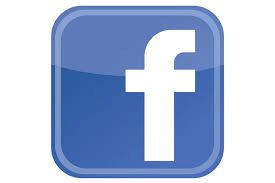 الفيس بوك FACEBOOKالفيس بوك هو وسيلة اتصال لنشر المصادر والمعلومات والوثائق حول الاراء الشخصية وأهم الاحداث الخاصة والعامة وتبادل للأفكار والآراء بين المستخدمين ، كما تسمح للمستخدمين والمؤسسات إنشاء صفحات شخصية او صفحات عامة للترويج لأشخاص ومبادىء وقيم وعادات وقوانين وأفكار وخدمات وسلع ، وتسمح شبكة التواصل لكل مستخدم من خلال إضافة أصدقاء جدد وتبادل الوثائق ومشاركة المعلومات والفيديوهات والصور. يفتح الفيس بوك المجال للأعضاء للمشاركة في مجموعات ذات الاهتمام والمصالح المشتركة، وإتباع منظمات وصفحات مهمة ومتخصصة معينة.معلومات عامة: - تأسس الفيسبوك عام 2003 من قبل مجموعة من الشباب في الجامعات الأمريكية بقصد التواصل فيما بينهم ، لكن انتشر عالميا عام ٢٠٠٨ ووصل عدد مستخدمي الفيس بوك حتى الان حوالي 1.26 مليار مستخدم منهم حوالي 728 مليون مستخدم نشيط يوميا.-  يبلغ عدد مستخدمي  الفيسبوك عبر تطبيقات الهواتف الخلوية حوالي 469 مليون يوميا اي بواقع 69% من المستخدمين.-  يبلغ إجمالي البيانات المخزنة لدى فيس بوك حوالي 300 بيتابايت (1000 تيرا بايت).-  يبلغ عدد ( Posts ) التي يتم مشاركتها عبر الفيس بوك يوميا الى حوالي 4.75 مليار بينما عدد مرات الاعجاب يوميا يفوق 6.75 مليار حركة اعجاب.-   عدد المواقع التي تستخدم ازرار فيس بوك وصلت الى 7.5 مليون موقع، وبلغ عدد المرات التي يتم استخدام زر اعجاب او شير 22 مليار مرة.-   بلغ عدد الصور التي تم رفعها على فيس بوك الى حوالي 250 مليار صورة (بمتوسط 217 صورة لكل مستخدم) أي بمتوسط 350 مليون صورة يوميا.-   يبلغ عدد الصداقات في الفيس بوك حوالي 150 مليار صداقة بمتوسط 150 صديق لكل مستخدم.- اللغة العربية حققت أعلى معدل نمو على الفيسبوك في السنوات الماضية.- في الصين رغم أن الموقع محجوب لديها فقد وصل عدد مستخدميه الى 87 مليون مستخدم !- قام فيسبوك بإضافة التاريخ الميلاد بالهجرية للمستخدمين في السعودية .* الفيس بوك في الأردن :- وصل عدد مستخدمي موقع التواصل الاجتماعي فيسبوك في الاردن عام 2013 وصل الى حوالي  2.8 مليون شخص.- يقدر عدد المستخدمين الجدد في الاردن 130 الف مستخدم كل ثلاثة اشهر.- حركات الاعجاب من الأردن قدرت بحوالي 23 مليون اعجاب (like)على فيسبوك يوميا.تسجيل اشتراك في الفيس بوكلتسجيل اشتراك في الفيس بوك لأول مرة، تحتاج إلى إنشاء حساب في الفيس بوك. اذهب إلى الموقع الإلكتروني للفيس بوك [www.facebook.com]. حدد العنوان "تسجيل Sign Up" وأتبع التعليمات التالية ولكن من المهم تسجيل المعلومات بمصداقية ووضوح :1) في مربع "الاسم الأول"، أدخل اسمك الأول.2) في مربع "الاسم الأخير"، أدخل اسمك الأخير. 3) في مربع "عنوان البريد الإلكتروني"، أدخل عنوان البريد الإلكتروني الخاص بك.4) في مربع "إعادة إدخال عنوان البريد الإلكتروني"، أدخل عنوان البريد الإلكتروني مرة أخرى. 5) في قسم "كلمة مرور جديدة"، أدخل كلمة مرور يصعب تمييزها لزيادة مدى الامان وتقليل احتمالية اختراق الموقع .6) في قسم "أنا أكون"، حدد إما "ذكر" أو "أنثى" من بند القائمة المنسدلة.   7) في قسم "تاريخ الميلاد"، حدد يوم وشهر وسنة الميلاد. هذه الحقول مدرجة في ثلاثة قوائم منسدلة. -في بند القائمة المنسدلة الأولى، حدد شهر الميلاد. -في بند القائمة المنسدلة الثانية، حدد يوم الميلاد. -في بند القائمة المنسدلة الثالثة، حدد سنة الميلاد. 8) حدد زر "تسجيل Sign UP". 9) يتم تحميل صفحة ويب جديدة تشمل على كود التحقق "كابتشا". أدخل الأحرف في المنطقة المسماة "النص داخل المربع". 10) حدد زر "تسجيل Sign UP". 11) افتح بريدك الإلكتروني. يجب أن ترى رسالة بريد إلكتروني من الفيس بوك. افتح رسالة البريد الإلكتروني وحدد "تنشيط الرابط" المتضمن في رسالة البريد الإلكتروني. الآن يمكنك استخدام الفيس بوك عن طريق استخدام عنوان بريدك الإلكتروني وكلمة المرور.بدء استخدام الفيس بوك لأول مرة* صفحة "بدء الاستخدام"بمجرد إنشاء حساب على الفيس بوك، سيتم نقلك إلى صفحة الويب "بدء الاستخدام". تحتوي هذه الصفحة على عملية من ثلاث خطوات للعثور على أصدقاء، وإنشاء الملف الشخصي وإضافة صورة الملف الشخصي. في كل خطوة من الخطوات الثلاثة، حدد رابط "تخطي هذه الخطوة". ينقلك هذا إلى الصفحة الرئيسية، حيث يسمح الفيس بوك لك إنشاء معلوماتك الشخصية بتفصيل أكبر. * إنشاء الملف الشخصي1) حدد الخيار "الملف الشخصي". 2) حدد الخيار "تحرير الملف الشخصي"3) يوجد مجموع من الأسئلة يمكنك اختيار وضع إجابات لها. أدخل إجاباتك في المربعات المخصصة لذلك. في نهاية كل مربع، يوجد مربع خصوصية يسمح لك الاختيار من قائمة منسدلة لتحدد ما إذا كنت ترغب أن يرى العامة أو الأصدقاء فقط أو أنت فقط هذه المعلومات. حدد إعدادات الخصوصية المفضلة لكل خيار. 4) حدد زر "حفظ التغييرات". الخطوة الأخيرة لبدء استخدام وتشغيل الفيس بوك هي إضافة صورة إلى ملفك الشخصي. يمكن القيام بهذا إما بتحميل صورة جاهزة لديك، أو عن طريق التقاط صورة باستخدام كاميرا الويب الخاصة بالجهاز أو بكاميرا عادية.  * لإدخال قسم الصورة: 1) حدد خيار "الملف الشخصي". 2) حدد خيار "تحرير الملف الشخصي". لتحميل صورة Upload Picture: 1) حدد خيار "تحميل صورة"2) حدد زر "تصفح" ينقلك هذا إلى الملفات الموجودة على الكمبيوتر أو الجهاز. تصفح لاختيار الملف الذي تريد تحميله. 3) حدد زر "حفظ ومتابعة". لالتقاط صورة Take Picture:  1) حدد خيار "التقاط صورة". 2) تأكد من رؤية الكاميرا أو كاميرا الويب، ثم حدد زر "حفظ الصورة". 3) حدد زر "حفظ ومتابعة".تشكيل إعدادات الخصوصية Privacyمن أهم الأشياء التي يجب القيام بها عند استخدام الفيس بوك هو تشكيل إعدادات الخصوصية بشكل صحيح. قام الفيس بوك بعمل تغييرات كثيرة في الإعدادات نتيجة اهتمامات الخصوصية التي أثارها أعضاء الفيس بوك، لذلك من الأفكار الجيدة التحقق بانتظام من الإعدادات الإضافية للخصوصية.   لضبط إعدادات الخصوصية: 1) حدد خيار "الحساب".2) حدد "إعدادات الخصوصية". 3) في قسم "اختيار الخصوصية الافتراضية"، اختر خيار العامة أو خيار الأصدقاء أو خيار تخصيص الخصوصية. خيار تخصيص الخصوصية يوفر لك مزيد من خيارات الخصوصية. يوجد أيضًا في هذه الصفحة خيارات إضافية للخصوصية للنشر والوصلات والعلامات. أداء المهام في الفيس بوك.إضافة أصدقاء Add Friends:يوجد أعلى الصفحة مربع كبير للبحث. للبحث عن أصدقاء: 1) اكتب اسم صديقك في المربع. 2) أثناء الكتابة، تظهر قائمة بالأسماء المحتملة. يمكن إما اختيار شخص مباشرة أو تحديد مربع البحث، ثم تحديد أصدقاء من قائمة الأشخاص. 3) حدد زر "إضافة صديق".الفيس بوك مصدر لحشد المعلومات:الفيس بوك هو كل ما يخص التفاعل الشخصي- يستخدمه الناس للبقاء على اتصال مع الأصدقاء ولكن بالنسبة للشخصيات العامة فهو مصدر مهم للمعلومات . يمكنك من حشد المعلومات وانشاء مجموعة او شبكة من المصادر لحشد المعلومات تحديدا في المناسبات والاحداث الكبيرة مثل تغطية الانتخابات او الاحداث والمظاهرات والثورات وغيرها ، حيث يمكنك الفيس بوك من التواصل مع عدد من الاشخاص والصفحات والمجموعات وتبادل المعلومات والوثائق معهم بسرعة ويسر ، ومشاركة الصور، وتبادل المعلومات. ميزات الفيس بوكالملف الشخصي: يحتوي ملفك الشخصي على معلومات شخصية ترغب في مشاركتها مع أصدقائك ولكن في عملية حشد المصادر لابد من الاهتمام بالمعلومات التي تقوم بوضعها على ملفك الشخصي من معلومات شخصية ووسائل اخرى للاتصال مثل رقم الهاتف والايميل وغيرها من معلومات لان المصدر يجب ان يشعر بالثقة نحو الصحفي ويمكن ان تتطور العلاقة بين الصحفي والمصدر من خلال الاتصال المباشر او التواصل من خلال الايميل. البحث عن أصدقاء (search): العثور على أصدقاء على الفيس بوك وإضافتهم إلى قائمة جهات الاتصال الخاصة بك لابد هنا من تحديد اهمية الاشخاص وتصنيفهم لانه يعتبرون مصادر مهمة للمعلومات . الحائط (wall): يتيح الحائط تحديث حالتك، ومشاركة الصور، وإرسال روابط، وتحميل مقاطع فيديو ليراها الأصدقاء. الاستخدام الأكثر شيوعًا للحائط هو نشر تحديثات الحالة. يمكن للأصدقاء أيضًا نشر التحديثات والروابط على الحائط الخاص بك ليراها جميع أصدقائك لابد للصحفي الاهتمام بما ينشره والابتعاد عن الانحياز لطرف وتوخي المصداقية فيما ينشره لزيادة الثقة لدى المصادر في التعاون معك وقاعدة مهمة من تختلف معه بالرأي يمكن ان يكون مصدر مهم في المعلومات. تغذية آخر الأخبار: جزء من الصفحة الرئيسية يقوم بالتحديث المستمر بقائمة لقصص الأصدقاء والصفحات التي تتبعها وما تنشره الصفحات التي قمت بالاعجاب بها حيث تعتبر مصادر مهمة للاخبار والمعلومات. ميزات النكز والرسائل (poke): إذا كنت تريد أن تنبه صديق أنك تستخدم الفيس بوك، يمكن القيام بذلك باستخدام خيار النكز. عند نكز شخص ما، يتلقى الشخص هذا الإخطار. يوجد أيضًا خيار الرسالة التي يمكن أن يعرضها صديقك من خلال الحائط الخاص به. الدردشة: يمكن إرسال أيضًا رسائل فورية للأصدقاء المتواجدين على الإنترنت من خلال وظيفة الدردشة والتواصل المباشر مع المصادر مما يمنح المصدر ثقة وامان اكثر . الهاش تاج (#):بعد التحديث الاخير للفيس بوك وتوفير خاصية الهاشتاج يتسائل البعض حول كيفية الإستفاده بهذه الخاصية فى مجال حشد المعلومات والمصادر,أو بمعنى أوضح كيفية الأستخدام الافضل للهاشتاج فى الفيس بوك وما هى الفوائد التى تعود علينا من إستخدامه وهل هناك إعتبارات هامة تأخذ عند إستخدام الهاشتاج ؟من المستقر الأن توافر خاصية الهاشتاج لكل المستخدمين فى الفيس بوك فقط بإضافة رمز # قبل الكلمة يترتب على ذالك تحول الهاشتاج المستخدم إلى إرتباط تشاعبى عند النقر على الرابط يجمع كل الأخبار والمصادر التى تم نشرها من قبل المستخدمين للفيس حول هذه الكلمة .مثال : للبحث عن المعلومات والمصادر في موضوع الانتخابات النيابية في الاردن نقوم بعمل التالي :كتابة في مربع النشر #الانتخابات_النيابية_الاردن ونشرها حيث يقوم الفيس بوك بجمع جميع المعلومات والاخبار والتعليقات لجميع الصفحات التي قامت بالنشر في هذا الموضوع.وفي حال عدم وجود هاشتاق عن موضوع معين مثل الفساد او الثورة او أي موضوع فابمكان الشخص انشاء هاشتاق على سبيل المثال اذا كنت ابحث او احقق في موضوع صحفي معين مثل تلوث المياه اقوم بانشاء هاشتاق بعنوان تلوث المياه كالتالي:كتابة في مربع النشر #تلوث_المياه وبالتالي كل من سيقوم بالكتابة عن هذا الموضوع يقوم الفيس بوك بارسال المواضيع الى الهاشتاق الذي قمت بانشائه.توسيع نطاق وإنتشار المعلومات 
بالفعل يحقق الهاشتاق للمعلومة التى تقوم بنشرها إنتشار واسع كما هو الحال فى تويتر وإنستجرام حيث يسيطر الهاشتاق الأكثر إستخدام على مدار اليوم على الأحداث الجارية وتفاعل المستخدمين وقد يأخذ جانب كبير من الحديث اليومى لبلد بأكلمله ومن ثم يوفر لك الهاشتاق إنتشار موسع مستهدفاً من يبحث على المعلومة المتشابهة مستخدماً نفس الكلمة وبالتالي حشد هائل للمعلومات والمصادر للصحفيين .ما يجب عليك القيام به قبل إستخدام الهتاج:
-البحث عن الكلمة قبل إستخدمها …. يجب عليك التحقق من الكلمة قبل إستخدامها والتأكد من أنها محل بحث من المستخدمين.
- الهاشتاج يجب أن يكون كلمة واحدة #هاشتاق واضحة بحيث تكون محال بحث أو تعدد كلمات مع فصل كل كلمة بعلامة الشباك مثال #فساد #انتخابات #تزوير.لكتابة تعليق على تحديث حالة الأصدقاء: حدد "تعليق". يجب أن يظهر مربع يسمح لك إدخال تعليق. لاحظ أنه إذا علق آخرين على الإرسال، يظهر مربع تحت التعليقات الأخرى. بمجرد الانتهاء من كتابة التعليق، اضغط على زر "إدخال". يعمل هذا على إضافة التعليق. الدردشة.لاستخدام الدردشة: على الجانب الأيمن توجد قائمة بالأصدقاء المتصلين بالإنترنت. حدد صديق تريد الدردشة معه. تظهر نافذة الدردشة. يوجد مربع أسفل نافذة الدردشة. أدخل نص تريد إرساله إلى صديقك. أضغط على زر "إدخال" بمجرد الانتهاء من كتابة النص. الشاشة الموجودة أعلى مربع النص تعرض المحادثة بينك وبين صديقك. يمكن تصغير مربع الدردشة بالضغط على زر "ESC".   كيفية انشاء مجموعة سرية على الفيس بوكمن الصفحة الرئيسية للفايسبوك بعد تسجيل الدخول , اضغط على عبارة See More في القائمة الموجودة يسار الصفحة , للحصول على المزيد من الخيارات.من الخيارات الظاهرة , اضغط على Create Group لانشاء مجموعة اعضاء خاصة بنا .بمجرد أن تضغط على زر Create Group  ستحصل على صندوق انشاء المجموعة , و من خلاله يمكنك تسمية المجموعة , و تحديد أعضاءها مسبقا.بعض النصائح لمستخدمي الفيسبوك وخصوصا للشخصيات العامة ١. ان تكون الصفحة عامة وليست خاصة ٢. استخدام صورة ذو ملامح واضحة ٣. وضع معلومات واضحة عن الشخص وأنها الصفحة الرسمية الخاصة له او لها لمنع التلاعب ٤. التواصل اليومي مع الناس .٥. عدم التسرع في الرد ( يفضل العد للعشرة). ٦. عدم الشخصنة .٧. عدم إلغاء اي ملاحظة الا اذا وجد فيها شتم .٨. محاولة تحويل الصفحة الى نقاش بين الشخصية والمواطنين .٩. معايدة الجميع في كل الأعياد الوطنية والدينية ويفضل تغيير شكل الصفحة بما يتناسب مع المناسبة.ربط الفيس بوك بتويترمن المهم  ربط حسابهم على  موقع التواصل الاجتماعي “فيس بوك” لديهم حسابات على موقع التدوين المصغّر “تويتر” ويرغبون بنشر ما يكتبوه على حسابهم الخاص بفيس بوك على حسابهم الخاص بتويتر بشكل تلقائي، ولحسن الحظ، فإن فيس بوك يقدم هذه الخدمة.لربط حسابك في فيس بوك مع حسابك على تويتر اتبع التالي:اذهب إلى الرابط التالي www.facebook.com/twitter اضغط على “ربط صفحتي الشخصية بتويتر” Link My Profile to Twitter.ستظهر لديك صفحة السماح لفيس بوك بالاتصال مع تويتر، اضغط Authorize app.سيخبرك فيس بوك أنه تم ربط حسابك بتويتر ويطلب منك اختيار ماتريد نشره على تويتر مثل: “تحديت الحالة” Status updates و”الصور” photo، اختر ماتريده بالتحديد ثم اضغط على “حفظ التغييرات” Save changes.تستطيع بأي وقت أن تزيل هذا الربط بالذهاب إلى الصفحة نفسها (facebook.com/twitter) والضغط على “عدم الربط مع تويتر” Unlink from Twitter.تويترTWITTER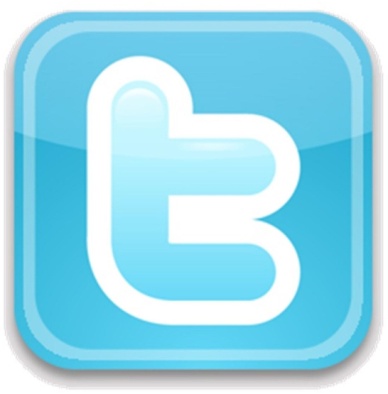 ما هو تويتر؟Twitterتويتر هو أداة شعبية للشبكات الاجتماعية تسمح للمستخدمين إرسال رسالة قصيرة معظمها يعتمد على النصوص، ويصل طولها إلى 140 حرف تُعرف باسم "تغريدة". يتم نشر هذه التغريدات بعد ذلك عبر الإنترنت ويمكن أن يراها العامة. يمكن لمستخدمي تويتر إرسال تغريداتهم، أو إتباع تغريدات مستخدمين آخرين أو المشاركة في مناقشة أوسع عن موضوع أو حدث معين مما يمنح المستخدم مصادر مهمة وسريعة للمعلومات من خلال استخدام الادوات في تويتر.     كما يشار إلى تويتر بشكل عام على أنه أداة "المدونات الصغيرة" والذي يعتبر الاكثر انتشارا بين صفوف الصحفيين تحديدا في الغرب، مصطلح يشير إلى أن تويتر هو سجل ويب قصير أو(مدونة) قصيرة. اعتبارًا من منتصف عام 2011، وسكان الخليج ومصر هم الأكثر استخدامًا لتويتر في الشرق الأوسط. يقدر حوالي 6.6 مليون شخص يستخدمون تويتر في الشرق الأوسط، كما جاء في تقرير وسائل الإعلام الاجتماعية العربية الثاني.    تسجيل دخول إلى تويتر (Sign Up):لتسجيل دخول إلى تويتر أول مرة، تحتاج إنشاء حساب تويتر ويجب على الصحفيين تعبئة المعلومات بدقة. اذهب إلى الموقع الإلكتروني لتويتر twitter.com. تحت العنوان "جديد في تويتر؟" استكمل الآتي:  في مربع "الاسم الكامل"، أدخل اسمك الأول واسمك الأخير. في مربع "البريد الإلكتروني"، أدخل عنوان بريد إلكتروني. في قسم "كلمة المرور"، أدخل كلمة مرور صعبة. حدد زر "تسجيل". يقترح تويتر اسم مستخدم. هذا الاسم الذي سيراه الأشخاص عند استخدامك تويتر. يمكنك إما الاحتفاظ بالاسم المقترح أو كتابة اسم جديد. بمجرد اختيار اسم مستخدم في تويتر، حدد زر "إنشاء حسابي". يُرسل بريد إلكتروني إليك. أتبع التعليمات في رسالة البريد الإلكتروني وسيتم إعداد حسابك. استخدام تويتر لأول مرةضبط إعدادات تويتر (Setting):يوجد العديد من الطرق المختلفة يمكن أن تستخدم بها تويتر وتحديد كيفية أن يراك الناس على الإنترنت. لإجراء تغييرات، تحتاج إلى الذهاب إلى "إعدادات". لاختيار إعدادات تويتر، حدد اسم المستخدم الخاص بك في الركن الأيمن العلوي ثم حدد "إعدادات". يوجد عدد من الإعدادات يمكن إجراء تغيير عليها. هي كتالي: •الحساب (account): يسمح لك ضبط اسمك، واسم المستخدم، وعنوان البريد الإلكتروني، واللغة، والمنطقة الزمنية، ومكان التغريدة وإعدادات الخصوصية. •كلمة المرور (password): تسمح لك تحديد كلمة مرور جديدة لحسابك. •الهاتف النقال (mobile app): يسمح لك عمل تغريدات واستلام تغريدات باستخدام الرسائل النصية. لاحظ أنه قد يتم تحصيل رسوم من مقدم خدمة الهاتف النقال مقابل هذه الخدمة. •الإخطار (notification): يتعلق هذا بكيفية إخطارك في كثير من الأحيان عندما يرسل لك شخص تغريده. •الملف الشخصي (profile): يسمح لك إضافة صورة أو وصف لك وبعض المعلومات الشخصية الإضافية. •التصميم (design): يسمح لك تحديد تيم تويتر.  إعداد الملف الشخصي على تويترعلى الرغم من وجود العديد من الإعدادات يمكن أن تقو م بتغييرها، إلا أن المكان الجيد الذي تبدأ به هو إعداد الملف الشخصي بحيث يعرف المستخدمين الآخرين لتويتر من أنت. لإعداد الملف الشخصي على تويتر، أتبع التالي: 1) أذهب إلى "إعدادات تويتر".2) حدد علامة التبويب "الملف الشخصي". 3) أدخل التفاصيل المطلوبة.  تشمل على تقديم صورة، إدخال اسمك، إدخال مكانك، تقديم نبذة مختصرة عن نفسك، وكذلك يمكنك ربط حسابك مع الفيس بوك بحيث تظهر تغريداتك هناك. أداء المهام مع تويتر:1. إرسال تغريده (Tweet):لإرسال تغريده، سجل دخول إلى حساب تويتر واكتب رسالة، ثم حدد زر "تغريده". تُرسل تغريدتك الآن.   تظهر التغريده للأشخاص الآخرين كالتالي: اسم المستخدم: نصعلى سبيل المثال: جو سميث: مرحبًا بالعالم! 2. إتباع أشخاص آخرين على تويتر (Follow):لإتباع تغريدات شخص آخر، أدخل اسم الشخص في صندوق البحث وحدد "بحث". تظهر قائمة بالأشخاص. لإتباع شخص، حدد زر "أتبع". يسمح لك هذا رؤية تغريدات هذا الشخص وقت حدوثها. توفر الصفحة الرئيسية خيارات مختلفة للرؤية بحيث يمكنك رؤية جميع التغريدات من الأشخاص الذي تتبعهم أو تختار تغريدات شخص معين. 3. إرسال تغريده لشخص آخر مباشرة :لإرسال تغريده لشخص آخر مباشرة، اكتب اسم مستخدم تويتر الخاص بالشخص الذي ترغب إرسال رسالة له مع الرمز "@" في البداية. يكتب هذا كتالي: @اسم المستخدم- رسالة لهذا الشخصعل سبيل المثال: @جولي سميث مرحبًا من جو4. إعادة توجيه تغريده (Retweet):إذا أُرسلت تغريدة لك وترغب أن تشاركها مع أتباعك، يمكن إرسالها عن طريق استخدام زر "إعادة توجيه تغريدة". 5. استخدام الهاشتاج  لمشاركة محادثة على تويتر (Hashtag #):في الغالب يستخدم الناس تويتر للتحدث عن موضوع أو حدث معين. وفي كثير من الأحيان يتم التعرف على هذه الأحداث من خلال استخدام "وسم". يتم هذا عند استخدام الرمز ("#") في التغريدة. ويظهر كتالي: ..........مكافحة # الفساد..............يمكن أن يضيف هذا تغريدتك إلى تغريدات الآخرين الذين يتبعون مناقشات عن الآيس كريم. للبحث عن ابرز واشهر التويتر  متابعة الموقع التالي : /twitalyzer.comميزات تويتر:جولة سريعة بين الميزات الأكثر شيوعًا لتويتر: التغريدة (Tweet): هي رسالة مرسلة على تويتر يصل طولها إلى 140 حرف لذلك على الصحفي تركيز المعلومة او بشكل مكثف . التابعين (Followers): الأشخاص الذين طلبوا أن تُرسل تغريداتك لهم والذين يقومون بمتابعت اخبارك اولا باول ويعتبرون مصادر مهمة للمعلومات وعليك كسب ثقتهم بشكل كبير حتى يتم تحويلهم لمصادر للمعلومات مثال : مثلا ان تطلب معلومات عن حدث معين مثل الانتخابات او الفساد في الانتخابات . المتابعين (Following): وهم الاشخاص الذين تقوم انت بتتبع معلوماتهم وتغريداتهم ويعتبرون مصدر مهم للمعلومات ويجب اختيارهم بدقة وتنويعهم بين (صحفيين ,مسؤولين , موسسات دولية , ناشطيين سياسيين)الهاشتاج (#): يسمح لك عمل تغريده عن موضوع شائع في تويتر عن طريق تضمين كلمة معينة يسبقها الرمز "#"، مثل "الفساد #" ويمكن انشاء هاشتاج عن الفساد او عن موضع تحقيق تقوم باجرائه وبالتالي حشد اكبر عدد من المصادر للمعلومات .   إعادة توجيه تغريدة (RT): إعادة توجيه تغريدة مستخدم آخر إلى أتباعك. نصائح وارشادات لاستخدام امثل لتويتر إن التعامل مع اسماء معروفة شيء، والتعامل مع أسماء مجهولة تماماً ومحاولة معرفة امكانية الوثوق بها، شيء آخر.يمكنك دائماً الوصول الى أخبار عاجلة ومعلومات. ذلك لأن كل التدوينات المُصغّرة عبر تويتر تسجل وتجمع، وتتم فهرستها على العنوان التالي:   search.twitter.com. فإذا استخدم شخص ما الكلمات المناسبة، فبإمكانه أن يعثر على الرسالة التي كتبتها عبر تويتر.يفاخر تويتر بمنح العديد من مستخدميه الـ”Twitterers”، وعلى اختلافهم، الاعتراف بفضلهم في ما يخص الأخبار العاجلة. سواء كان الشخص في الهندوراس مع عشرات من اتباعه، ويستخدم تويتر لكتابة أول خبر حول الزلزال، أو كان المصدر منظمة إخبارية تقدم التفاصيل الأولى عن موضوع رئيسي.في كل لحظة هناك خبر جديد عاجل يصدر ويحدث مئات التدوينات على تويتر “Tweets” في دقائق، مثل أخبار الكوارث الطبيعية، والانتخابات والاحداث المهمة فمن المهم أن تطبع كلمات مفاتيح متنوعة، وتستمر بالتصفح بسياق تراجعي، لتظهر أمامك الرسائل الأولى للخبر. فهؤلاء المستخدمين لتويتر، ليسوا بقارئي غيب، بل هم على الارجح، أول من حصل على معلومة بأن شيئاً ما يحدث، ومن الممكن أن تكون لديهم معلومات اضافية بحسب موضوع الخبر.مثال: قام أحد الأشخاص بانتحال شخصية وزير الداخلية في مصر على تويتر وأعلن وفاة الرئيس المخلوع حسني مبارك السنة الماضية. بالنظر إلى تاريخ إنشاء الحساب، يستطيع المتتبع الملاحظة أنه وبعد ساعة فقط من إنشاء الحساب غرَد صاحب الحساب المزيَف بخبر الوفاة مما يستوجب في مثل هذه الحالة الشكّ في مصداقية التغريدة وإعادة النظر في نشر الخبر. ثم إن التوازن بين عدد المتابعين والحسابات التي يتابعها المغرد هو معيار لمعرفة ما إذا كان الحساب وهميًا أم لا. من الأفضل التحقَق من المحادثات ومعرفة إذا كانت اللّهجة المستخدمة تعود لحساب حقيقي.اسئلة منطقيةتحقق من سيرة مستخدم تويتر الذاتية. هل هو صحفي؟ هل هو شخص عادي من الشارع؟ هل هو مخادع؟ هل هو ممثل كوميدي؟ تحقق من موقعه على الانترنت، أو من مدونته، إذا ورد اسمه ضمن لائحة. انظر ما يمكنك ان تجمعه من معلومات عنه. من المهم أن يكون لديك فكرة عن هويته، لتتمكن من تقييم صحة.كن حذراً من مستخدمي تويتر الجدد. فإذا كان المحتوى هو واحد من تدويناتهم المصغرة الأولى عبر تويتر. فمن الممكن أن يكون شخص ما فتح حساباً جديداً عبر تويتر، ويدعي أن لديه معلومات عن خبر عاجل. كلما كان الحساب جديداً، كلما كان عليك أن تكون مشككا وحذراً.إبحث عنهم في جوجل.ضع اسمهم المعتمد في تويتر، في محرك البحث غوغل، فمعظم الناس يستخدم الاسم نفسه في عدة مواقع. ابحث عنهم على LinkedIn أو صفحة فيسبوك ومواقع أخرى، التي تساعدك في اكتشاف المزيد عن هؤلاء المستخدمين. اذا لم يستخدموا اسما كاملاً على حسابهم على تويتر.، وإن لم يظهر اسمهم في اماكن أخرى، فلديك ما يكفي لكي تشكك وتحترس. فكلما أخفى الأشخاص مزيداً من المعلومات، كلما كان من الصعب أن نتحقق من هويتهم. وكلما كانوا منفتحين في عرض المعلومات، كلما كانوا أكثر شرعية .التحدث معهم مباشرةارسل رداً، مستخدماً @ الى جانب اسم الشخص، الذي تود التواصل معه. إبدأ في متابعتهم، وحاول ارسال رسالة مباشرة لهم. واستمر في المحادثة. واطلب المزيد من المعلومات وابني افضل علاقة ممكنة. فهذا سيساعدك على تشكيل صورة لهذا الشخص، وعلى جمع المعلومات التي تربطه بهذه القصة.من المؤشرات التي دلَت على أن التغريدة التي نُشرت من حساب تويتر التابع للأسوشيتد برس هي مزيَفة كانت دعوة الرئيس أوباما في التغريدة بـ "باراك أوباما"وهذا يتنافى مع المصطلح التي عادة تستخدمه الوكالة وهو "الرئيس" أو "الرئيس أوباما". بالإضافة إلى ذلك، يجب الانتباه إلى أن عدد "إعادة التغريد"  لا يعتبر معيارًا لقياس مصداقية الخبر الذي تحمله التغريدة.ربط تويتر بفيس بوكوفر موقع تويتر إمكانية ربط حساب تويتر بحساب الفيس بوك من دون استخدام إضافات أو خدمات أخرى، ويمكن ربط حساب تويتر بالفيس بوك من خلال الذهاب لصفحة الإعدادات في تويتر ومن ثم إلى تاب البروفايل وستجدون زر الربط في نهاية الصفحة. 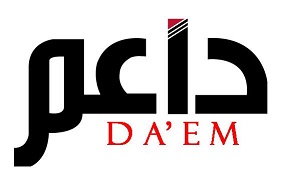 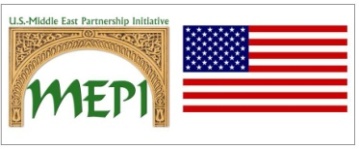 الموضوعالتعامل مع وسائل التواصل الاجتماعيUsing media outlets to outreach& network with local communityإعدادعبد الفتاح الكايدراما روّاشالتعامل مع وسائل التواصل الاجتماعيUsing media outlets to outreach & network with local communityاعداد : عبد الفتاح الكايد / راما روّاشالتعامل مع وسائل التواصل الاجتماعيUsing media outlets to outreach & network with local communityاعداد : عبد الفتاح الكايد / راما روّاشالتعامل مع وسائل التواصل الاجتماعيUsing media outlets to outreach & network with local communityاعداد : عبد الفتاح الكايد / راما روّاشالتعامل مع وسائل التواصل الاجتماعيUsing media outlets to outreach & network with local communityاعداد : عبد الفتاح الكايد / راما روّاشالتعامل مع وسائل التواصل الاجتماعيUsing media outlets to outreach & network with local communityاعداد : عبد الفتاح الكايد / راما روّاشالتعامل مع وسائل التواصل الاجتماعيUsing media outlets to outreach & network with local communityاعداد : عبد الفتاح الكايد / راما روّاشالتعامل مع وسائل التواصل الاجتماعيUsing media outlets to outreach & network with local communityاعداد : عبد الفتاح الكايد / راما روّاشالتعامل مع وسائل التواصل الاجتماعيUsing media outlets to outreach & network with local communityاعداد : عبد الفتاح الكايد / راما روّاشالتعامل مع وسائل التواصل الاجتماعيUsing media outlets to outreach & network with local communityاعداد : عبد الفتاح الكايد / راما روّاشالتعامل مع وسائل التواصل الاجتماعيUsing media outlets to outreach & network with local communityاعداد : عبد الفتاح الكايد / راما روّاشالتعامل مع وسائل التواصل الاجتماعيUsing media outlets to outreach & network with local communityاعداد : عبد الفتاح الكايد / راما روّاشالتعامل مع وسائل التواصل الاجتماعيUsing media outlets to outreach & network with local communityاعداد : عبد الفتاح الكايد / راما روّاشالتعامل مع وسائل التواصل الاجتماعيUsing media outlets to outreach & network with local communityاعداد : عبد الفتاح الكايد / راما روّاشالتعامل مع وسائل التواصل الاجتماعيUsing media outlets to outreach & network with local communityاعداد : عبد الفتاح الكايد / راما روّاشالتعامل مع وسائل التواصل الاجتماعيUsing media outlets to outreach & network with local communityاعداد : عبد الفتاح الكايد / راما روّاشالتعامل مع وسائل التواصل الاجتماعيUsing media outlets to outreach & network with local communityاعداد : عبد الفتاح الكايد / راما روّاش